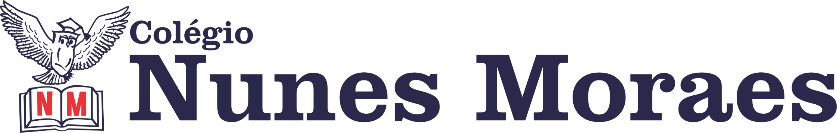 “E A VIDA NOS FAZ A PROPOSTA, DIA APÓS DIA, TODAS AS MANHÃS... ACEITE E SIGA, E DESCUBRA QUE MUITAS VEZES, DIAS TÃO SIMPLES SÃO OS MAIS ESPECIAIS!”  Feliz Quinta-Feira!1ª aula: 7:20h às 8:15h – CIÊNCIAS – PROFESSORA: RAFAELLA CHAVES1º passo:  Enviar a pós aula.2º passo: Correção da pós aula: Suplementar 3 – página 46, questões 3 e 4.3º passo: Acessar o link para assistir a vídeo aula sobre métodos contraceptivos naturais: https://www.youtube.com/watch?v=E4CQMWxOmro&feature=youtu.be4º passo: Atividade de sala: Agora é com você - páginas 27 e 28, questões  1 a 4.ESTAREI DISPONÍVEL NO WHATSAPP PARA TIRAR SUAS DÚVIDAS.  5º passo: Enviar para o responsável da sala.6º passo: Atividade pós aula: Suplementar 3 – página 46 e 47, questões 7 e 8.ATENÇÂO: Atividade pós aula deverá ser fotografada e enviada por WhatsApp.Durante a resolução dessas questões a professora R	afaella vai tirar dúvidas no WhatsApp (9.9205-7894)Faça foto das atividades que você realizou e envie para coordenação Islene (9.9150-3684)Essa atividade será pontuada para nota.2ª aula: 8:15h às 9:10h – MATEMÁTICA – PROFESSOR: DENILSON SOUSA 1° passo: Organize-se com seu material, livro de matemática, caderno, caneta, lápis e borracha.  2° passo: Acompanhe a videoaula com o professor Denilson Sousa.  Assista a aula no seguinte link:https://youtu.be/TLzTVIux1Ew(26 min.)3° passo: Copie em seu caderno as questões que o professor Denilson resolveu na videoaula. Leia a página 28 e copie em seu caderno o tópico “organize as ideias” Durante a resolução dessas questões o professor Denilson vai tirar dúvidas no grupo de WhatsApp da sala.   Durante a resolução dessas questões o professor Denilson vai tirar dúvidas no WhatsApp (9.9165-2921)Faça foto das atividades que você realizou e envie para coordenação Islene (9.9150-3684)Essa atividade será pontuada para nota.

Intervalo: 9:10h às 9:45h3ª aula: 9:45h às 10:40 h – GEOGRAFIA – PROFESSOR: ALISON ALMEIDA1º passo: Abra o livro SAS 3 nas páginas: 25 a 302º passo:  A partir daqui nossa aula será pelo Google Meet. Prepare seu material (livro, caderno, lápis e caneta).- Acesse o link disponibilizado pelo professor no grupo da turma, no início da aula.3º passo: Faça os exercícios (Explicação pelo Meet)- (SAS 3) Página: 27 e 28 Questões: 01 e 024º passo: Faça a correção- A correção será disponibilizada no grupo da turma.Durante a resolução dessas questões o professor Alison vai tirar dúvidas no WhatsApp (9.9107-4898)Faça foto das atividades que você realizou e envie para coordenação Islene (9.9150-3684)Essa atividade será pontuada para nota.4ª aula: 10:40h às 11:35 h – HISTÓRIA – PROFESSORA:  ANDREÂNGELA COSTA1º passo: Enviem as fotos com as resoluções da atividade pós-aula para o número privado da profª Andreângela. (Livro SAS)Questões da(s) página(s) 27 (q.1 e 3) no livro SAS.2º passo: Correção das questões indicadas no 1º passo. Será disponibilizada no grupo do WhatsApp da turma.3º passo: Assistir a vídeo aula. Acesse o link a seguir.https://drive.google.com/file/d/1w87T3GyWnjz_3oE0rsOKzQ2xG95WYkMu/view?usp=sharing4º passo: Responder as questões da(s) página(s) 30 (q.1 e 2) no livro SAS. 5º passo: Faça foto das atividades que você realizou e envie para coordenação Eugênia.6º passo: Correção das questões indicadas no 3º passo. Será disponibilizada no grupo do WhatsApp da turma.7º passo: Atividade a ser realizada pós-aula no livro SAS. Responder as questões da(s) página(s) 30 (q. 3) Agora é com você!Responder as questões da(s) página(s) 31 (q. 1) Ler e descobrirDurante a resolução dessas questões a professora Andreângela vai tirar dúvidas no WhatsApp (9.9274-3469)Faça foto das atividades que você realizou e envie para coordenação Islene (9.9150-3684)Essa atividade será pontuada para nota.Caso você não consiga acessar ao Google Meet:Comunique ao Professor e siga os seguintes passos:- Faça a leitura das páginas: 25 a 30 (SAS 3). Grife as partes que você considerar importante.- Acesse o Slide disponibilizado pelo professor no grupo no início da aula.- Siga o 3º PASSO.PARABÉNS POR SUA DEDICAÇÃO!